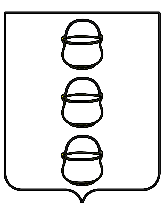 СОВЕТ ДЕПУТАТОВ ГОРОДСКОГО ОКРУГА КОТЕЛЬНИКИМОСКОВСКОЙ ОБЛАСТИРЕШЕНИЕ27.12.2022 № 1/59г. КотельникиО внесении изменений в структуру администрации городского округа Котельники Московской областиВ соответствии со статьей 37 Федерального закона от 06.10.2003 № 131-ФЗ «Об общих принципах организации местного самоуправления в Российской Федерации», Законом Московской области от 24.07.2007 № 137/2007-03                               «О муниципальной службе в Московской области», в целях оптимизации структуры администрации городского округа Котельники Московской области, Совет депутатов городского округа Котельники Московской области РЕШИЛ:1. Утвердить и ввести в действие с 01.01.2023 в структуру администрации городского округа Котельники Московской области, утвержденную решением Совета депутатов городского округа Котельники Московской области                                     от 05.08.2015 № 5/18 (ред. от 30.12.2015 № 11/23, от 24.03.2016 № 13/26,                                    от 25.05.2016 № 3/28, от 06.04.2017 № 4/42, от 24.05.2017 № 1/44, от 16.08.2017                    № 5/46, от 31.10.2017 № 5/49, от 19.12.2018 № 5/74, от 19.12.2018 № 6/74, от 18.04.2019 № 4/79, от 09.10.2019 № 6/2, от 11.12.2019 № 5/4, от 30.01.2020 № 8/6, от 23.06.2020 № 3/16, от 16.12.2020 № 3/22, от 23.06.2021 № 3/30, от 28.12.2021 № 2/38, от 16.03.2022 №1/42, от 19.04.2022 № 1/43) следующие изменения (Приложение), а именно:1. Вывести юридический отдел администрации городского округа Котельники Московской области.2. Ввести:2.1. Отдел судебно-претензионной работы и взыскания задолженностей правового управления администрации городского округа Котельники Московской области;2.2. Отдел финансирования подведомственных учреждений управления финансов администрации городского округа Котельники Московской области;2.3. Должность специалиста по охране труда администрации городского округа Котельники Московской области.3. Администрации городского округа Котельники Московской области принять к исполнению настоящее решение.4. Опубликовать настоящее решение в газете «Котельники Сегодня» и разместить на официальном сайте городского округа Котельники Московской области.  5. Направить настоящее решение Главе городского округа Котельники Московской области для подписания и обнародования.Председатель Совета депутатовгородского округа Котельники Московской области              	                                                  А.И. Бондаренко	Глава городского округаКотельники Московской области                                                  С.А. Жигалкин                                     